ОБЩИНА ГУРКОВО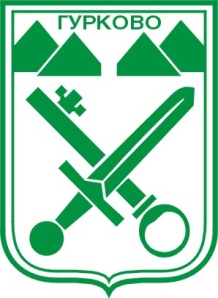 гр. Гурково 6199, обл. Ст. Загора, бул. “Княз Ал. Батенберг” 3тел.: КМЕТ – 04331/ 2260, ГЛ.СЧЕТОВОДИТЕЛ – 04331/ 2084,Факс 04331/2884,е-mail: gurkovo_obs@abv.bgТЕХНИЧЕСКА СПЕЦИФИКАЦИЯза„УПРАЖНЯВАНЕ НА СТРОИТЕЛЕН НАДЗОР ПРИ ИЗПЪЛНЕНИЕ НА СТРОИТЕЛНО-МОНТАЖНИ РАБОТИ ПО ПРОЕКТ: „ИЗГРАЖДАНЕ НА МОСТ, ПРИ КМ.3+165 НА ПЪТ „SZR 2101 / III-5007 / НИКОЛАЕВО-БРЕСТОВА-ДВОРИЩЕ-ЖЪЛТОПОП“ И РЕКОНСТРУКЦИЯ НА ПОДХОДИТЕ КЪМ МОСТА“гр. Гурково, 2020 годинаИнформация за обекта: Предмет на поръчката: „Упражняване на строителен надзор при изпълнение на строително-монтажни работи по проект: „Изграждане на мост, при км.3+165 на път „SZR 2101 / III-5007 / Николаево-Брестова-Дворище-Жълтопоп“ и реконструкция на подходите към моста”.В рамките на обществената поръчка следва да бъдат извършени услуги, свързани с осъществяване на строителен надзор при изпълнение на строително-монтажни работи по проект: Упражняване на строителен надзор при изпълнение на строително-монтажни работи по проект: „Изграждане на мост, при км.3+165 на път „SZR 2101 / III-5007 / Николаево-Брестова-Дворище-Жълтопоп“ и реконструкция на подходите към моста“.В обхвата на поръчката ще бъдат извършени, от избраният за изпълнител, следните дейности:•	Дейност 1. Строителен надзор по време на изпълнението на обекта, до приемането и въвеждането им в експлоатация, съгласно изискванията на ЗУТ и гарантиране прилагането на българските нормативни изисквания;  •	Дейност 2. Изпълняване функцията на Координатор по безопасност и здраве, съгласно Наредба № 2 от 22.03.2004 г. за минималните изисквания за здравословни и безопасни условия на труд при изпълнението на строително - монтажни работи;•	Дейност 3. Изготвяне на технически паспорти, съгласно чл. 176а от ЗУТ и Наредба № 5/28.12.2006 г., за обекта или за съответната част от него, ако се извърши поетапно предаване на части от строителните договори.По време на изпълнението на строително-монтажните работи надзорът следи и отговаря основно за: - спазване на проекта, за изпълнението на видовете работи, съобразно изискванията на СМР и спазването на условията и изискванията в договора за реализирането на строителството; - спазване на правилата по осигуряване безопасност и здраве; - влагане на материали и други продукти с доказано съответствие и качество; - недопускане увреждането на трети лица и имоти вследствие на строителството; - пълнотата и правилното съставяне на протоколите и актовете по време на строителството, както и достоверността на данните в тях. 2.	Изисквания към изпълнение на услугата.2.1.	Обхват и описание на дейностите.Консултантът ще извършва следните основни групи задачи:Строителен надзор по време на строителството в съответствие с изискванията на чл. 168 от ЗУТ и подзаконовите нормативни актове;Координация на строителния процес до въвеждането на строежа в експлоатация и управление на изпълнението на строежа;Дейност на координатор по безопасност и здраве в етапа на СМР;Контрол на влаганите строителни продукти и на извършените СМР;Строителен надзор по време на отстраняване на проявени скрити дефекти през гаранционните срокове, съобразно с чл. 168. ал. 7 от ЗУТ;Съставяне на Окончателен доклад за въвеждане на строежа в експлоатация по по чл. 168, ал. 6 от ЗУТ;Изготвяне на технически паспорт за строежа, съгласно чл. 176 а от ЗУТ и Наредба № 5 от 28.12.2006 г. за техническите паспорти на строежите;Контрол на доставките на съоръженията и технологичното оборудване;Провеждане на месечни срещи за напредъка;	Изготвяне на периодични доклади за отчитане хода на изпълнение на договора и на извършените СМР;Консултантът ще изпълнява задълженията си в тясно сътрудничество с Възложителя, Изпълнителя на договора за строителство и другите участници в строителния процес.Осигуряването на съответните превозни и технически средства, предпазно облекло, офиси, офис оборудване и материали, необходими за изпълнението на дейностите по настоящата обществена поръчка е отговорност на избрания за изпълнител Консултант. 2.2. В рамките на възлагането задължително ще бъдат изпълнени следните дейности и задачи:2.2.1. Упражняване на независим строителен надзор, съгласно чл. 166, ал. 1 от ЗУТ по време на изпълнение на обекта, включително, но не само:Законосъобразно започване на строежа съгласно чл. 157 на ЗУТ, включително откриване на строителната площадка, подготовка и регистриране Заповедна книга и уведомяване всички специализирани контролни органи;Пълнота и правилно съставяне на актовете и протоколите по време на строителството;Приемане СМР в съответствие с изискванията на ПИПСМР, БДС и другите действащи нормативни документи;Контрол по спазването на изискванията на одобрените инвестиционни проекти и техническите спецификации в съответствие с чл. 169 на ЗУТ;Контрол по спазването на условията за безопасност на труда и пожаробезопасност;Недопускане на увреждане на трети лица и имоти вследствие на строителството;Контрол на материалите и оборудването в съответствие с изискванията на Наредбата за съществените изисквания и оценяване съответствието на строителните продукти;Проверка и подписване всички актове и протоколи по време на строителството, необходими за оценка на строежите, съгласно изискванията за безопасност и законосъобразното им изпълнение, съгласно ЗУТ и Наредба № 3 за съставяне на актове и протоколи по време на строителството;Контрол на опазването на околната среда и управлението на отпадъците в съответствие със Закона за опазване на околната среда, Закона за управление на отпадъците и наредбите към тях; Обсъждане със Строителя и Проектанта възникналите проблеми във връзка със строителните дейности и информиране на възложителя и ДНСК за всяко нарушение на строителните нормативни разпоредби; Участие в седмични оперативки и срещи с проектанта и строителя; Подпомагане на страните с указания относно прилагането на нормативните документи в България и законосъобразното изпълнение на проекта.Проверка и подписване съвместно с Проектанта и Строителя на изготвената екзекутивна документация и нейното представяне на съответните органи съгласно чл. 175 от ЗУТ;Внасяне на екзекутивната документация за безсрочно съхранение на органа, издал разрешението за строеж и в Агенцията по кадастъра в необходимия обем;Съставяне на констативен акт, след завършване на строително-монтажните работи, съвместно с ВЪЗЛОЖИТЕЛЯ и Строителя, удостоверяващ, че строежът е изпълнен съобразно одобрените проекти, заверената екзекутивна документация, изискванията към строежа и условията на сключения договор;Съдействие на ВЪЗЛОЖИТЕЛЯ, след завършването на строително-монтажните работи и приключване на приемните изпитвания, да направи (регистрира) ИСКАНЕ за въвеждането на обекта в експлоатация, като представя окончателния доклад, договорите с експлоатационните дружества за присъединяване към мрежите на техническата инфраструктура и документ от Агенция по кадастъра, съгласно изискванията на ЗУТ;Участие в приемни изпитвания и всички дейности за издаването на Разрешение за ползване;Консултантът е длъжен да упражнява строителен надзор и да извършва координация при изпълнение на строителството на обекта чрез технически правоспособни лица, съгласно изискванията на Наредба № РД-02-20-25 от 03.12.2012 г. за условията и реда за издаване на удостоверение за вписване в регистъра на консултантите за оценяване на съответствието на инвестиционните проекти и/или упражняване на строителен надзор.Служителите/експертите от екипа трябва да бъдат на обекта по време на целия строителен период, като присъствието им по дни трябва да е изцяло съобразено с видовете работи, които ще се извършват на строежа съгласно графика за изпълнение на СМР по договора за строителство и проектиране. Ръководителят на екипа и Координаторът по безопасност и здраве трябва да бъдат непрекъснато на обекта по време на целия строителен период. Изпълнителят следва да съгласува с Възложителя всяко свое решение и/или предписание и/или съгласие за извършване на работи, водещи до промяна в количествено-стойностните сметки за осъществяваните СМР.2.2.2. Изготвяне на технически паспорт на обекта, съгласно чл.176 буква „а“ от ЗУТ в обхвата, посочен в чл. 4 от Наредба № 5 от 28.12.2006г. за техническите паспорти на строежите;Съгласно чл. 176 буква „а“ от ЗУТ, Изпълнителят трябва да изготви технически паспорт/и за целия обект или за съответната част от обекта, ако се извърши поетапно предаване на части от целия Строителен договор. Техническият паспорт се изготвя в обхват и съдържание съгласно Наредба № 5/28.12.2006 г. за техническите паспорти на строежите.2.2.3. Изготвяне на окончателен доклад по чл. 168, ал. 6 от ЗУТ за изпълнение на обекта;След приключване на строително-монтажните работи Изпълнителят трябва да изготви окончателен доклад до Възложителя. Окончателният доклад по чл. 168, ал. 6 от ЗУТ се изготвя в обхват и съдържание съгласно § 3 от Допълнителните разпоредби на Наредба№ 2/31.07.2003 г. за въвеждане в експлоатация на строежите в Република България и минимални гаранционни срокове за изпълнени строителни и монтажни работи, съоръжения и строителни обекти.2.2.4. Изпълнение функциите на координатор по безопасност и здраве.В изпълнение на чл. 5, ал. (1) и (3) от Наредба № 2 от 22.03.2004 г. за минималните изисквания за здравословни и безопасни условия на труд, Възложителят възлага на Консултанта осъществяването на функцията на Координатор по безопасност и здраве. Консултантът изпълнява горепосочените функции по отношение на:1. проектната документация, изготвена от Строителя и проектантите, както и внасяните промени в проектите по време на строителството, независимо от причината:2. изпълнението на строително-монтажните работи на строителните площадки.З. обезопасяване на строителната площадка и регламентиране на достъпа до нея;4. контрол върху безопасността на труда за работещи и временно пребиваващи външни посетители на строителната площадка;З. контрол върху противопожарното осигуряване на обекта. съгласно одобрените работни проекти и нормативните изисквания;6. провеждането на инструктаж на работниците;7. ползването на личните предпазни средства на работниците.Горепосочените функции се осъществяват чрез специалист - правоспособно физическо лице с квалификация, професионален опит и техническа компетентност в областта на строителството и безопасното и здравословно изпълнение на СМР. Възложителят може по всяко време да поиска замяната на такъв специалист, ако констатира системно неизпълнение на неговите задължения.При изпълнението на функциите на координатор по безопасност и здраве Консултантът работи в тясно сътрудничество с определените отговорници за здравословните и безопасни условия на труд на Строителя и с лицата, осъществяващи контрол върху спазването на здравословните и безопасни условия на труд от страна на Възложителя.2.2.5. Предоставяне на техническа помощ и съдействие на Възложителя за управление на договора за строителство и ремонт във времето за съобщаване на дефекти и последващите дейности за документално и финансово приключване на договора за строителство и ремонт.Консултантът упражнява строителен надзор по време на отстраняване на проявени скрити Дефекти през гаранционните срокове, съобразно с чл. 168. ал. 7 от ЗУТ.Консултантът ще окаже Съдействие при организиране и провеждане на Държавна приемателна комисия.Към момента на въвеждане на Строежа в експлоатация Консултантът предава нa ВЪЗЛОЖИТЕЛЯ оригиналите на всички строителни книжа и други документи за строежа под опис.Строителен надзор ще съдейства за своевременното организиране и извършване на необходимите действия към съответните компетентни органи и експлоатационни дружества, свързани с получаване на необходимите разрешения и съгласувания за въвеждането му в експлоатация.Строителен надзор ще извърши комплектоване на документи за внасяне в РО ДНСК, осигуряване съдействие при поискване на предварителни огледи, докладване на извършеното строителство.3.	 Срок за изпълнение на обществената поръчка Срокът за изготвяне на окончателен доклад и технически паспорт и внасяне на техническото досие в ДНСК или НАГ за издаване Разрешение за ползване – до 20 (двадесет) календарни дни след подписване на констативен протокол обр.15.Срокът за упражняване на строителен надзор при изпълнение на СМР е за целия период на строителство на обекта, включително времето до датата на издаване на Разрешение за ползване.4.	 Застраховки, осигурени от Изпълнителя.Изпълнителят и неговите подизпълнители трябва да притежават валидни застраховки „Професионална отговорност в проектирането и строителството“, съгласно чл. 171, ал. 1 от ЗУТ с минимална застрахователна сума, съгласно чл. 5,  ал. 2  от  Наредбата  за  условията  и  реда  за  задължително  застраховане  в  проектирането  и строителството за категорията строителство, съобразно строежа. Минималните застрахователни суми по застрахователните полици на изпълнителя и неговите подизпълнители за дейността, която извършват трябва да бъдат съгласно Наредба за условията и реда за задължително застраховане в проектирането и строителството, ДВ, бр. 17 от 2.03.2004 г.Избрания изпълнител следва да представи валидна застрахователна полица по чл. 171, ал.1 от ЗУТ преди подписване на договор за изпълнение.5. Нормативни документиПри изпълнение на задълженията си по настоящата обществена поръчка Изпълнителят ще съблюдава спазването на изискванията на:Закон за устройство на територията (ЗУТ);Наредба № 3 от 31.07.2003 г. на МРРБ към ЗУТ за съставяне на актове и протоколи по време на строителството;Наредба № 2 от 31.07.2003 г. на МРРБ към ЗУТ за въвеждане в експлоатация на строежите в Република България и минимални гаранционни срокове за изпълнени строителни и монтажни работи, съоръжения и строителни обекти;Наредба № 2 от 22.03.2004 г. за минималните изисквания за здравословни и безопасни условия на труд при извършване на строителни и монтажни работи;Наредба № 7 от 1999 г. за минимални изисквания за здравословни и безопасни условия на труд на работните места при използване на работното оборудване;Наредба № 3 от 1996 г. за инструктажа на работниците и служителите по БХТПО;Наредба № 4 от 1995 г. за знаците и сигналите за БТПО;Закон за задълженията и договорите (ЗЗД).6. Оформяне и представяне на документите Изпълнението на дейностите ще доведе до постигане на следните резултати:Осъществени ефективни координация и контрол на дейността на изпълнителя на договора за ремонт и строителство;Качествено изпълнение на всички дейности и задачи;Качествено и в срок завършване на обекта;Изготвен в срок технически паспорт на обекта;Изготвен и одобрен окончателен доклад във връзка с въвеждане на строежа в експлоатация.Забележка: Техническото предложение се изготвя и подписва в един оригинален екземпляр, като техническото предложение /с всички компоненти/части/ се представя и на електронен носител /компактдиск/ в pdf формат и/или doc., xls или еквивалентен. ВАЖНО: Техническото предложение съдържа: Предложение за изпълнение на обществената поръчка /Образец № 8/, което от своя страна съдържа: РАБОТНА ПРОГРАМА, в която  следва да се опише подробно последователността и взаимообвързаността на предвидените дейности в зависимост от представения технологичен подход за постигането на целите на договора, включително чрез определяне на тяхната продължителност, където е приложимо. Участникът следва да обхване всички дейности, необходими за изпълнението предмета на поръчката, отчитайки подготвителните дейности, дейности по издаване на Акт обр. 2/2а за строежа, дейностите по надзор на изпълнението на СМР, тестванията, пробите, приемане на СМР от страна на строителния надзор, съставяне на предвидените актове по време на строителството, Съставяне на акт обр. 15, съставяне на акт обр. 16, въвеждане на обекта в експлоатация, доклади на строителния надзор, както и всички други дейности, необходими за постигане целите на договора, ключовите моменти и очакваните резултати. Програмата следва да отговаря на изискванията на Възложителя, на действащото законодателство, на съществуващите технически изисквания и стандарти, и да е съобразена с предмета на поръчката. За изпълнението на всяка дейност следва да са дефинирани необходимите експерти. За всяка дейност следва да е дефинирано необходимото техническо оборудване и транспорт. За всяка дейност по отделно следва да е описана системата за осигуряване на качеството на строителния надзор, която участникът ще прилага при изпълнението на поръчката. За всички дейности по отделно следва да са описани мерките, които участникът ще приложи,  за осигуряване на здравословни и безопасни условия на труд, съгласно Закона за здравословни и безопасни условия на труд и подзаконовите нормативни актове по неговото прилагане.Под термина „дейност“ се разбира всички дейности на строителния надзор, произтичащи от Закона за устройство на територията и Наредба № 3 от 31 юли 2003 г. за съставяне на актове и протоколи по време на строителството съотносими към строителния обект, описани в техническите спецификации на обществената поръчка.Организация на ръководния състав от експерти, с посочване на отговорностите и задълженията на членовете на ръководния състав от експерти, съгласуване на задълженията и отговорностите между екипа от експерти, организационни мерки, които са необходими за качественото и срочно изпълнение на строителния надзор.Предложение за методите за осъществяване на комуникация с Възложителя, които методи осигуряват ефективност и надеждност на комуникацията. Участникът следва да предложи и методи за осъществяване на комуникация с другите участници в строителния процес – строител, авторски надзор и инвеститорски контрол, които методи осигуряват ефективност и надеждност на комуникацията. Участникът следва да предложи методи за осъществяване на комуникация между членовете на екипа на участника за изпълнение на обществената поръчка, които методи осигуряват ефективност и надеждност на комуникацията;Под термина „ефективност“ се разбира комуникация, която осигурява законосъобразно разрешаване на възникнали проблеми при изпълнение на строителния надзор и законосъобразното уреждане на възникнали спорове между страните.Под термина „надеждност“ се разбира комуникация, която осигурява доказуемост на отправените изявления от едната до другата страна в процеса на комуникация.Под „екип на участника“ се разбира ръководния състав от експерти, ангажирани в изпълнението на обществената поръчка.Оценка на риска. В тази част участникът следва да изложи основните рискове, касаещи изпълнението на обществената поръчка, да извърши оценка на рисковете по избрана от участника методика, да предвиди мерки за недопускане на изложените рискове и мерки за преодоляване на последиците при настъпване на съответните рискове. Оценката на риска трябва да е разработена за конкретният обект на обществената поръчка.График за изпълнение на дейностите;ВАЖНО!Участник се отстранява от процедурата:Ако не е разработил техническото предложение съгласно техническите спецификации, изложените изисквания и предварително обявените условия на ВЪЗЛОЖИТЕЛЯ.Ако е налице несъответствие/несъгласуваност/противоречие между елементи на отделните раздели/части/компоненти на техническото предложение;Ако е налице несъответствие/несъгласуваност/противоречие между графика и елементите на отделни раздели/части/компоненти на техническото предложение.Първо Техническото предложение се проверява дали отговоря на минимално поставените изисквания за съдържание, качество и наличие на задължително изискуеми елементи и дали в своята последователност гарантира навременното и спрямо минималните изисквания на техническата спецификация постигане на резултати. 